Департамент Смоленской области по образованию и науке  Муниципальное бюджетное общеобразовательное учреждениесредняя школа № 2 г. Вязьмы Смоленской области 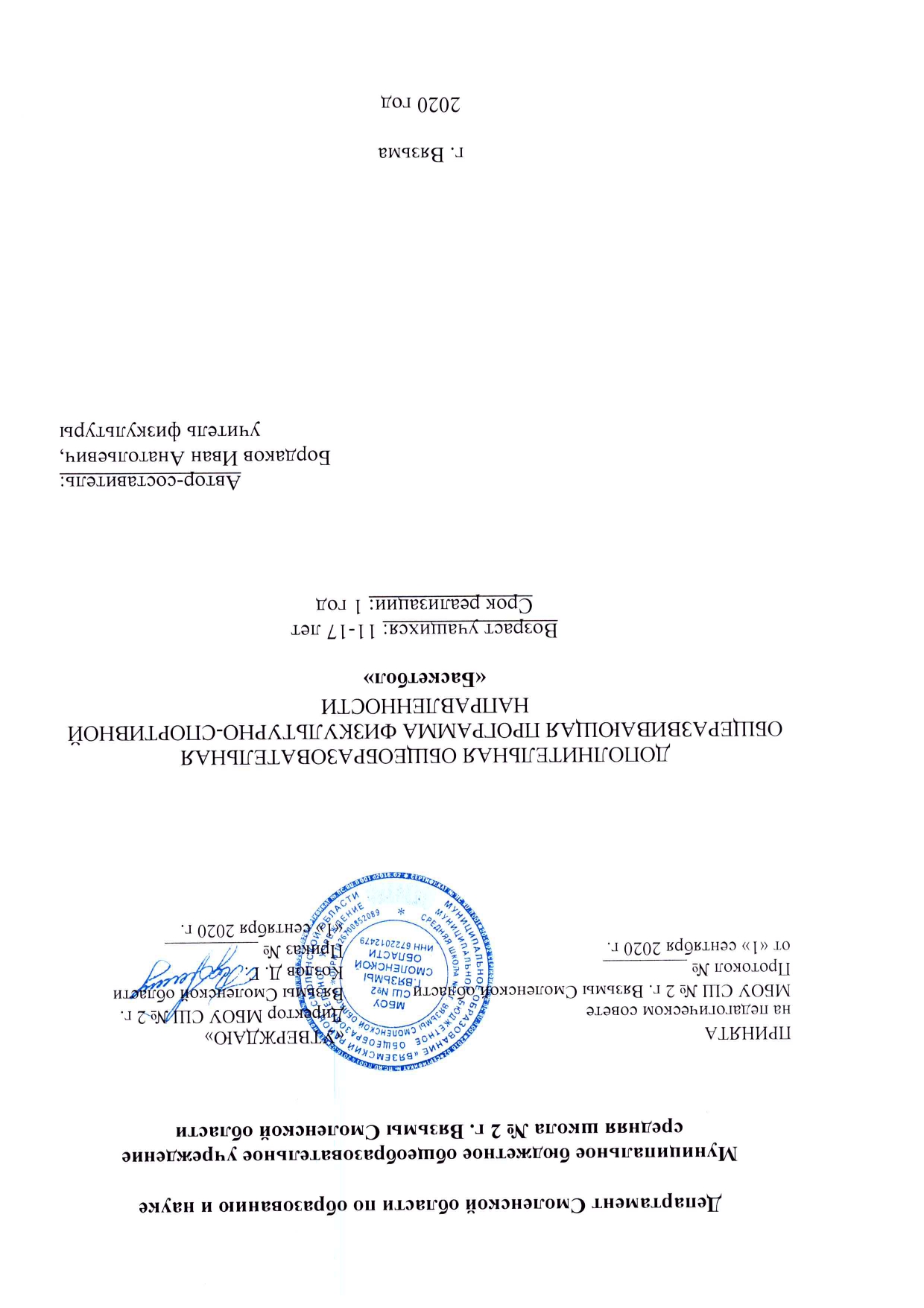 ДОПОЛНИТЕЛЬНАЯ ОБЩЕОБРАЗОВАТЕЛЬНАЯ ОБЩЕРАЗВИВАЮЩАЯ ПРОГРАММА ЕСТЕСТВЕННОНАУЧНОЙ НАПРАВЛЕННОСТИ«По тропе здоровья»Возраст учащихся: 12-16 летСрок реализации: 1 годАвтор-составитель: Лизун Наталья Владимировна, учитель биологии г. Вязьма2020 годПояснительная запискаНаправленность (профиль) программы – естественнонаучная.Актуальность программы – предполагает учёт государственного социального заказа, запросов детей и родителей (законных представителей), своевременность, современность предлагаемой программы; актуальность программы – это ответ на вопрос о том, зачем современным детям в современных условиях эта программа.На сегодняшний день общегосударственной проблемой становится проблема здоровья подрастающего поколения.Одной из основных составляющих воспитания подрастающего поколения является воспитание культуры здорового образа жизни, направленное на осознание значимости здоровья своего и других людей как ценности, формирование навыков здорового образа жизни. Формирование ответственного отношения к собственному здоровью как важнейшей ценности, развитие способности противостоять негативным влияниям, укрепление физического, психологического и нравственного здоровья учащихся способствует гармоничному развитию личности и самореализации.
    Статистические данные говорят  о серьезных нарушениях здоровья школьников. Сегодня только 20-25% детей здоровы. Растет влияние психологических, медицинских, эмоциональных, экологических и других факторов на организм ребенка. Очевидно, что здоровье зависит не только от лечебно-профилактических мероприятий, но и от самого человека.    Но жизненный опыт показывает, что обычно заботиться о своем здоровье люди начинают лишь после того, как недуг даст о себе знать. А ведь можно предотвратить эти заболевания в корне, нужно только вести здоровый образ жизни. Беседы с детьми , анкетирование показывают, что вопросы сохранения и укрепления здоровья интересуют очень многих. Но знают о способах сохранения и укрепления здоровья мало. Поэтому забота   о сохранении здоровья учащихся - важнейшая обязанность общеобразовательного учреждения, педагога и самого ребенка.     Кружок «По тропе здоровья» познакомит учащихся  с научно обоснованными правилами сохранения и укрепления здоровья.Педагогическая целесообразность - возможна реализация  программы  с применением электронного обучения и дистанционных образовательных технологий. Под электронным обучением понимается организация образовательной деятельности с применением содержащейся в базах данных и используемой при реализации образовательных программ информации и обеспечивающих ее обработку информационных технологий, технических средств, а также информационно-телекоммуникационных сетей, обеспечивающих передачу по линиям связи указанной информации, взаимодействие обучающихся и педагогических работников. Под дистанционными образовательными технологиями понимаются образовательные технологии, реализуемые в основном с применением информационно-телекоммуникационных сетей при опосредованном (на расстоянии) взаимодействии обучающихся и педагогических работников.При реализации программы с применением электронного обучения и дистанционных образовательных технологий   организуется  проведение учебных занятий, консультаций, вебинаров на школьном портале или иной платформе с использованием различных электронных образовательныхресурсов:  e-mail, дистанционные конкурсы, олимпиады;  дистанционное самообучение и обучение в Интернете;  видеоконференции; оп-line тестирование;Интернет-уроки;  сервисы АИС «Образование», ЯКласс, Московская Электронная Школа, Российская Электронная Школа, Инфоурок, Учи.ру, «Просвещение», ozschool.vzm.su и др.; обучение с дистанционной поддержкой: skype, Zoom,WhatsApp, Viber и др.Объем программы – 68 часов (2 часа в неделю).Формы обучения и виды занятий - лекции, практические занятия, круглые столы, интерактивные методы обучения.Срок освоения программы – 1 год.Режим занятий – 2 раза в неделю, одно занятие длится 40 минут.Цель программы – укрепление здоровья учащихся, приобщение их к ценностям здорового образа жизни.Задачи:Образовательные:Формирование целостной картины мира и осознание своего места в нем.Формирование научного понимания сущности здорового образа жизни.Формирование экологического мировоззрения.Формирование знаний, умений, навыков, позволяющих использовать здоровый образ жизни.Воспитательные:Способствовать формированию ответственного поведения к своему здоровью.Формирование установки на здоровый образ жизни.Усилить связь между знаниями о своем здоровье, отношении к нему и поведением.Воспитание личности, умеющей жить в разных условиях и передавать свой опыт другим.Воспитание общечеловеческих качеств – сочувствие, ответственность, доброта, любовь к природе.Эстетическое воспитание через творческие задания.Развивающие задачи:Развитие у детей потребности в создании здоровой окружающей среды в школе и семье.Развитие личностного мышления на основании полученных знаний и применение их в конкретных условиях.Совершенствовать логику мышления.Планируемые результаты:Предметные результаты:1.Учащиеся смогут раскрывать содержание понятий здоровья, здоровый образ жизни, рациональное питание.2.Проводить аргументацию зависимости здоровья человека от состояния окружающей среды; необходимости соблюдения мер профилактики заболеваний, нарушения осанки, зрения, слуха, стрессов, инфекционных и простудных заболеваний;3.Знать и аргументировать основные правила поведения в природе; основные принципы здорового образа жизни ,рациональной организации труда и отдыха;4.Влияние факторов риска на здоровье человека;5.Описывать и использовать приёмы оказания первой помощи;6.Смогут прогнозировать воздействие негативных факторов на организм;7.Приводить примеры негативных факторов, влияющих на здоровье;8.Смогут аргументировать в отношении поступков других людей, наносящих вред своему здоровью.9.Смогут обеспечивать уход за телом и жилищем ;10.Смогут взаимодействовать в группе (распределение обязанностей);11.Смогут находить необходимую информацию на различных видах носителей ;12.Смогут презентовать результаты собственной деятельности;Метапредметные результаты:1. Способность выделять ценность здоровья, здорового и безопасного образа жизни как целевой приоритет при организации собственной жизнедеятельности, взаимодействии с людьми2. Умение адекватно использовать знания о позитивных и негативных факторах, влияющих на здоровье3. Способность рационально организовывать физическую и интеллектуальную деятельность4. Умение противостоять негативным факторам, приводящим к ухудшению здоровья.5. Формирование умения позитивного коммуникативного общения с окружающими.Личностные результаты:1. Формирование культуры здоровья – отношения к здоровью как высшей ценности человека2. Развитие личностных качеств, обеспечивающих осознанный выбор поведения, снижающего или исключающего воздействие факторов, способных нанести вред физическому и психическому здоровью.3. Формирование потребности ответственного отношения к окружающим и осознания ценности человеческой жизни.Основные принципы реализации программы – научная обоснованность , доступность, учет возрастных особенностей школьников, практическая целесообразность, субъектность, деятельностный и личностный подходы, преемственность.Доступность программы для детей с ОВЗ и детей инвалидов. (использование специальных методик, технологий, оборудования и т.д.)Доступность программы для детей, проявивших выдающиеся способности:  содержание программы даёт возможность использовать индивидуальный подход к детям, проявляющим выдающиеся способности, использовать в процессе обучения специальное оборудование, разнообразные инструменты и материалы.Доступность программы для детей, находящихся в трудной жизненной ситуации -  реализация программы не предусматривает использование дополнительных материалов, поэтому каждый желающий может спокойно заниматься в данной программеИспользование современных образовательных технологий: в процессе реализации программы используются следующие педагогические технологии: здоровьесберегающая, игровая, проектная, ИКТ, личностно-ориентированная, а также индивидуальный подход в обучении детей, проявляющих выдающиеся способности, и детей, находящихся в трудной жизненной ситуации.Учебный планСодержание учебного планаРаздел 1. Введение. Что такое здоровье. Факторы, влияющие на здоровье. 2 часаТеория: Что такое здоровье?  Валеология. Факторы, влияющие на здоровье(полезные и вредные).Здоровье во все времена.Анкетирование: что я жду от курса.
          Раздел 2.Опорно-двигательный аппарат.  6 часовТеория: Что такое опорно-двигательный аппарат и его функции. Осанка. Что такое осанка. Осанка правильная и неправильная. Осанка и здоровье. Искривления позвоночника. Сколиоз. Кифоз. Лордоз. Искривления и здоровье. Плоскостопие и здоровье. Гиподинамия и здоровье. Практика: Зарядка дарит бодрость. Оказываем доврачебную помощь (ушибы, переломы, вывихи).Раздел 3. Наши зубы. 4 часаТеория: Механическая обработка пищи. Развитие зубной системы человека. Строение зуба. Заболевания зубов. Влияние инфицированных зубов на состояние и работу внутренних органов.Практика: Гигиена зубов. Как правильно чистить зубы. Раздел 4. Оказываем доврачебную помощь. 12 часов.Практика: первая помощь при различных травмах.Раздел 5. Инфекция в нашем организме. 4 часаТеория: Что такое иммунитет Детские инфекционные заболевания и их возбудители. Стадии инфекционного заболевания. Эпидемия, карантин.  СПИД – чума XXI века. Определение понятия СПИД. COVID – 19. История открытия и изучения болезни. Диагноз и тесты. Профилактика заболевания. Возможности разработки вакцины.Раздел 6. Дыхательная система.  2 часа.Теория: Как устроена дыхательная система человека.Раздел 7. Мероприятия про ЗОЖ. 6 часовПрактика: Суд над табаком. Азбука витаминов. Кожа – зеркало здоровья.Раздел 8. Пищеварительная  система. 6 часовТеория: Правила приема пищи. Нормы питания. Кишечные инфекции и их предупреждение. Практика: Правила рационального питания. Азбука витаминов.Раздел 9. Проекты. 4 часа.Практика: Визитные карточки витаминов. Пищевые добавки.Раздел 10. Кожа. 4 часа.Теория: Наша кожа. Строение: эпидермис ; дерма ;подкожная жировая клетчатка. Травмы: ожоги и обморожения. Закаливание организма.Практика: Правила гигиены: уход за кожей; уход за ногтями и волосами; уход за одеждой  и обувью. Кожа-зеркало здоровья.Раздел 11. Анализаторы.    4  часаТеория: Анализаторы. Зрительный анализатор. Гигиена органов зрения: правила сохранения хорошего зрения, упражнения для глаз. Слуховой анализатор. Орган слуха: правила сохранения хорошего слуха.Раздел 12. Режим дня школьника. 2 часа.Практика: Режим дня школьника. Здоровый образ жизни. Наше здоровье в наших руках. Профилактика вредных привычек.Раздел 13. Выпуск буклетов. 10 часов.Практика: НЕТ вредным привычкам. ВРЕДНЫЕ советы. НАШЕ здоровье в наших руках.Раздел 14. Итоговое занятие. 2 часа. Теория: что мы узнали за год?Календарный учебный график
Методическое обеспечениеИнформационное обеспечение: учебники, учебные пособия, учебно-методические рекомендации, справочники, словари, энциклопедии, видеоматериалы и т.п.Алгоритмы деятельности: инструкционные карты, лабораторно-практические задания, схемы, демонстрационные и раздаточные материалы и т.п.Контрольно-измерительные материалы: сборники контрольных заданий, методики контроля, тестовые задания, анкеты, оценочные материалы – пакет диагностических методик, позволяющих определить достижение учащимися планируемых результатов.Формы аттестации – опросы, анкетирование, тестирование, творческие работы.Целесообразность использования диагностического инструментария - диагностические методики, используемые педагогом соответствуют возрастным особенностям детей и позволяют оценить степень освоения программы и уровень достижения планируемых результатов.Диагностический инструментарий: -Методика «Знания о здоровье».Цель: изучить уровень информированности школьников о здоровье и ЗОЖ. -Методика «Мое здоровье»Цель: определить круг умений и навыков ЗОЖ школьников.-Мониторинг по блоку: «Охрана здоровья и физическое развитие».Литература1.Книга Зожника. Физкультура, питание и здоровый смысл –М. Кудеров,Ю. Кудерова, А. Максименко. Москва. ООО «Манн, Иванов и Фербер» 20192.Здоровые привычки - Л. Ионова. Москва. «Альпина Бизнес Букс» 20133.Ешь правильно, беги быстро - С. Джурек. Москва.  ООО «Манн, Иванов и Фербер», 2014 -(Yesh_pravilno_read. pdf)4. Еда и мозг на практике – Д. Перлмутер,  К. Лоберг-   (eda-i-mozg-na-praktike-read_stamped. pdf)5. Скажи «да» своему здоровью – Л. Никсон (rastit-dieta-read_stamped. pdf )6.  Здоровый сон без стресса. - Ш. Стивенсон (bez-stressa-read_stamped. pdf)7. Рецепты здоровья и долголетия - Л. Кемпбелл. Москва. ООО «Манн, Иванов и Фербер», 20148. Ешь, двигайся, спи. Год прожитый правильно  –Бретт  Блюменталь - (https://ru.bookmate.com/books/UmE7d3bx)9. Занимательная биология на уроках и внеклассных мероприятиях. Москва.  ООО «Глобус»,200810. Игровые технологии в преподавании биологии 8-11 классы. Москва.  ООО « Планета»,201611. Предметные недели в школе: Биология, Экология, Здоровый образ жизни.В.В. Балабанова, Т.А. Максимцева. Волгоград. Издательство «Учитель» 2001.№ п/пНазвание раздела,темыКоличество часовКоличество часовКоличество часовФормы аттестации/контроля№ п/пНазвание раздела,темыВсегоТеорияПрактикаФормы аттестации/контроля1Введение. Что такое здоровье. Факторы, влияющие на здоровье.22Анкетирование2Опорно-двигательный аппарат.642Опрос3Наши зубы.422Тест4Оказываем доврачебную помощь.1212Практическая работа5Инфекция в нашем организме.44Тест6Дыхательная система.22Тест7Мероприятия:-«СУД над табаком»-«АЗБУКА витаминов»-«КОЖА – зеркало здоровья»66Беседа8Пищеварительная система642Опрос9Проекты:-«Визитные карточки витаминов»-«Пищевые добавки».44Беседа10Кожа.422Тест11Анализаторы.44Тест12Режим дня школьника.22Беседа13Выпуск буклетов:- НЕТ вредным привычкам.- ВРЕДНЫЕ советы.- НАШЕ здоровье в наших руках.1010Круглый стол14Итоговое занятие22БеседаИТОГО682642№ п/пМесяцЧислоФорма занятияКол-во часовТема занятияМесто проведенияФорма контроля1Сентябрь07.09.20Круглый стол1Что такое здоровье? Валеология.Учебная аудиторияБеседа210.09.20Лекция1Факторы, влияющие на здоровье. Учебная аудиторияОпрос314.09.20Лекция1Опорно-двигательный аппарат и его функции. Учебная аудиторияТест417.09.2021.09.20Рассказ2Осанка. Осанка правильная и неправильная. Осанка и здоровье. Исправление позвоночник. Сколиоз. Кифоз. Учебная аудиторияОпрос524.09.20Рассказ1Плоскостопие и здоровье. Гиподинамия и здоровье.Учебная аудиторияАнкетирование628.09.20Практическая работа2Зарядка дарит бодрость. УлицаТворческие работы7Октябрь01.10.20Рассказ1Механическая обработка пищи. Учебная аудиторияОпрос805.10.20.Лекция1Развитие зубной системы человека. Строение зуба. Заболевание зубов.Учебная аудиторияАнкетирование908.10.2012.10.20Практическое занятие 2Гигиена зубов. Как правильно чистить зубы.Учебная аудиторияТворческие работы10Октябрь - ноябрь19.10.2022.10.2026.10.2029.10.2002.11.2005.11.2009.11.20.12.11.20.16.11.20.23.11.2026.11.2030.11.20Практическое занятие12Первая помощь при различных травмахУчебная аудитория, улицаТворческие работы11Декабрь01.12.20Рассказ1Что такое иммунитет. Учебная аудиторияОпрос1203.12.20Лекция1Детские инфекционные заболевания и их возбудители. Стадии инфекционного заболевания.Учебная аудиторияБеседа1307.12.20Исследовательская работа1СПИД – чума 21 века. Определение понятия СПИД. Учебная аудиторияОпрос1410.12.20Рассказ, беседа1История открытия и изучения болезни. Диагноз и тесты.  Профилактика заболевания.Учебная аудиторияАнкетирование1514.12.2017.12.20Рассказ2Как устроена дыхательная система человекаУчебная аудиторияТестирование16Декабрь-январь21.12.2024.12.2028.12.2011.01.2114.01.2118.01.21Практические занятия6Мероприятия про ЗОЖ.Учебная аудиторияТворческие работы1721.01.21Лекция1Правила приема пищи.Учебная аудиторияОпрос1825.01.21Лекция1Нормы питания.Учебная аудиторияОпрос19Январь-февраль28.01.2101.02.21Лекция2Кишечные инфекции и их предупреждение.Учебная аудиторияТестирование20Февраль04.02.2108.02.21Практическое занятие2Правила рационального питания. Азбука витаминов.Учебная аудиторияТворческие работы21Февраль-март11.02.2115.02.2118.02.2101.03.21Практическая работа4ПроектыУчебная аудиторияТворческие работы22Март04.03.2111.03.21Круглый стол2Наша кожа: строение. Травмы кожи.Учебная аудиторияТестирование2315.03.2118.03.21Практическая работа2Правила гигиены. Учебная аудиторияТворческие работы2422.03.21Рассказ1Анализаторы.Учебная аудиторияОпрос2525.03.2129.03.21Беседа, рассказ2Зрительный анализатор. Гигиена органов зрения.Учебная аудиторияОпрос26Апрель01.04.21Рассказ1Слуховой анализатор.Учебная аудиторияОпрос2705.04.2108.04.21Практическая работа2Режим дня. ЗОЖ. Профилактика вредных привычек.Учебная аудиторияТворческие работы28Апрель-май12.04.2119.04.2122.04.2126.04.2129.04.2103.05.2106.05.2110.05.2113.05.2117.05.21Практическая работа10Выпуск буклетовУчебная аудитория, улица, домТворческие работы29Май20.05.2124.05.21Беседа2Итоговое занятиеУчебная аудиторияБеседа